Supplementary AppendixAlbuminuria lowering effect of eplerenone, dapagliflozin and their combination in patients with chronic kidney diseaseContent:Supplement 1: Full list of ROTATE-3 InvestigatorsTable 1: Percent change from baseline in 24-hour urinary albumin excretion at week 4Table 2: UACR change after adjustment for concomitant blood pressure and body weight changesFigure 1: Trial profileFigure 2: Changes in systolic blood pressure in patient subgroups during treatment with dapagliflozin, eplerenone and dapagliflozin-eplerenoneFigure 3: Changes in eGFR in patient subgroups during treatment with dapagliflozin, eplerenone and dapagliflozin-eplerenoneAppendix 1: ROTATE-3 InvestigatorsItaly - University of Campania, Naples, ItalyLuigi Pennino Ilaria De Gregorio Lucio Polese Alfredo CaturanoRoberto Minutolo Ferdinando Sasso Italy – University of Catanzaro, Catanzaro, ItalyIda Gagliardi, Mariateresa Zicarelli Giuseppina CruglianoSpain – Clinic University hospital, INCLIVA Health Research Institute Valencia SpainElena Gimenez Civera  Nayara Panizo  Netherlands – University of Groningen, Groningen, NetherlandsTaha Sen Di XieSupplement table 1: Percent change from baseline in 24-hour urinary albumin excretion at week 4 (95% confidence interval)Supplement table 2: UACR change after adjustment for concomitant blood pressure and body weight changesFigure 1: Trial profile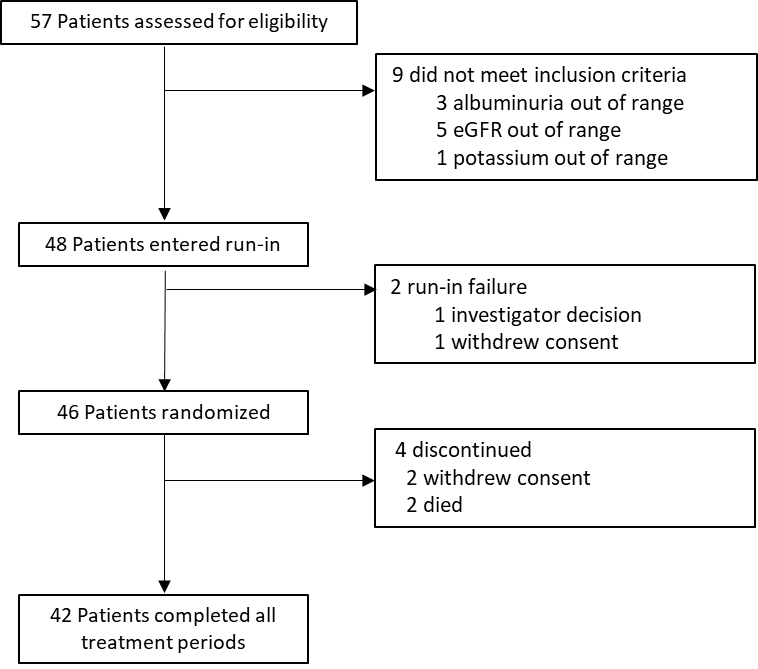 One patient withdrew consent after completing 2 treatment periods; one patient withdrew consent during the first treatment period.Figure 2: Changes in systolic blood pressure in patient subgroups during treatment with dapagliflozin, eplerenone and dapagliflozin-eplerenone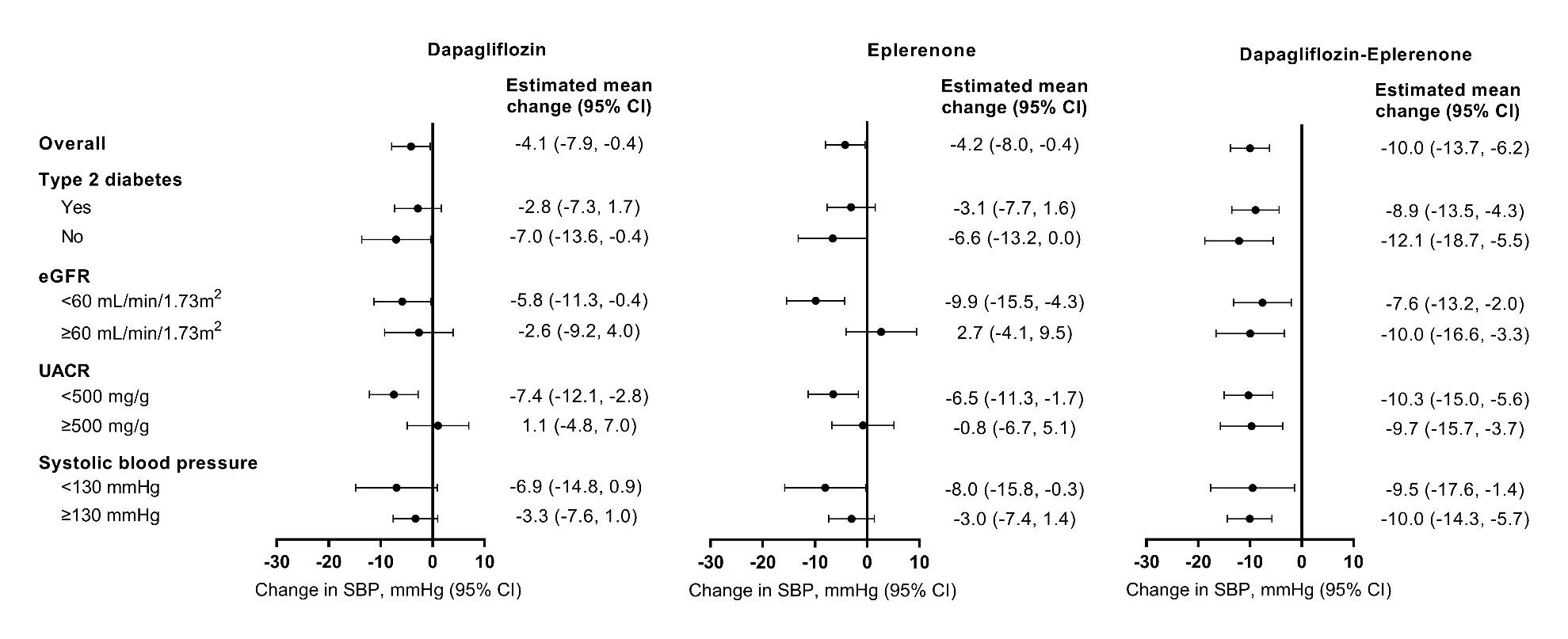 Figure 3: Changes in eGFR in patient subgroups during treatment with dapagliflozin, eplerenone and dapagliflozin-eplerenone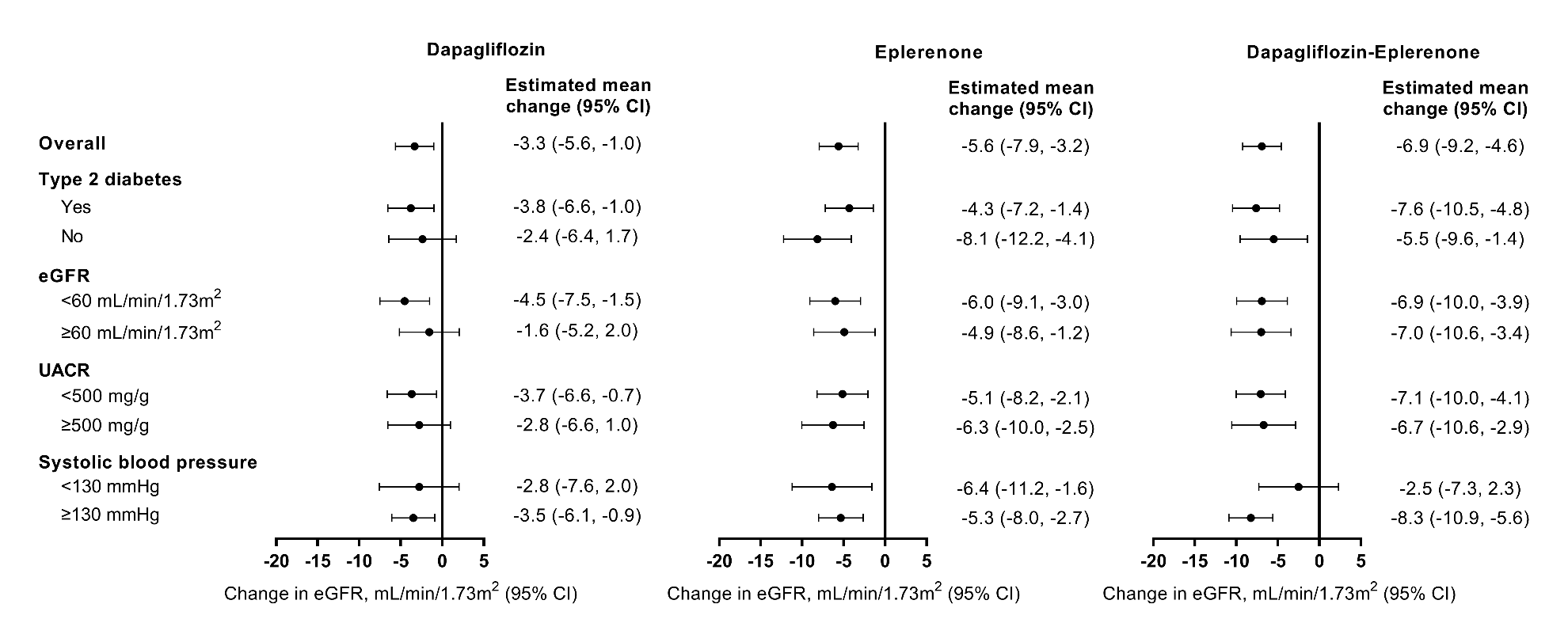 DapagliflozinEplerenoneDapagliflozin-eplerenoneChange from baseline-19.2% (-34.2, -0.9)-34.2 (-46.7, -18.9)-52.9 (-61.7, -42.1)Difference vs dapagliflozin-22.8 (-60.4, 5.9)P=0.1290-41.7 (-55.1, -24.3)P=<0.0001Difference vs eplerenone-28.4 (-45.2, -6.5)P=0.0149Dapagliflozin-eplerenone vs dapagliflozinDapagliflozin-eplerenone vs eplerenoneNo adjustment-41.6 (-55.2, -23.9)-29.1 (-45.8, -7.3)Adjustment for systolic blood pressure-39.6 (-53.7, -21.1)-26.8 (-44.1, -4.2)Adjustment for body weight-41.7 (-24.3, -55.1)-28.4 (-45.2, -6.5)Adjustment systolic blood pressure and body weight-39.6 (-53.6, -21.5)-25.9 (-43.2, -3.1)